ElternfragebogenName des Kindes: _____________________________________________________________________Name der Erziehungsberechtigten: _______________________________________________________Datum: _____________________________________________________________________________Schwangerschaft: _________________________________________________________________________________________________________________________________________________________Geburtsverlauf: ___________________________________________________________________________________________________________________________________________________________Auffälligkeiten in der Entwicklung (Motorik, Sprache, körperliche Entwicklung): _______________________________________________________________________________________________________Auffälligkeiten nach Impfungen: _____________________________________________________________________________________________________________________________________________Zahngesundheit: __________________________________________________________________________________________________________________________________________________________Krankheiten mit auffälligem Verlauf: __________________________________________________________________________________________________________________________________________Krankenhausaufenthalte / Heimaufenthalte: ___________________________________________________________________________________________________________________________________Unfälle / Stürze: __________________________________________________________________________________________________________________________________________________________Körperliche oder geistige Schwächen: _________________________________________________________________________________________________________________________________________Allergien: ________________________________________________________________________________________________________________________________________________________________Medikamente/ Hilfsmittel: __________________________________________________________________________________________________________________________________________________Allgemeine Gesundheit: ____________________________________________________________________________________________________________________________________________________Auffällige Reaktionen auf Nahrungsmittel: _____________________________________________________________________________________________________________________________________Ärztliche oder psychologische Gutachten: ______________________________________________________________________________________________________________________________________Besondere Interessen / Fähigkeiten: __________________________________________________________________________________________________________________________________________Besondere Abneigungen: ___________________________________________________________________________________________________________________________________________________Freizeitverhalten / Vereine: _________________________________________________________________________________________________________________________________________________Auffälliges Verhalten: ______________________________________________________________________________________________________________________________________________________Beziehungsfähigkeit mit Geschwistern / Freunden: ______________________________________________________________________________________________________________________________Einstellung des Kindes zur Schule: ____________________________________________________________________________________________________________________________________________Hausaufgaben:  ___________________________________________________________________________________________________________________________________________________________Nachhilfe / Therapien: _____________________________________________________________________________________________________________________________________________________Informationsbedarf der Eltern: ______________________________________________________________________________________________________________________________________________Einschätzung der Lernprobleme aus Sicht der Eltern: _____________________________________________________________________________________________________________________________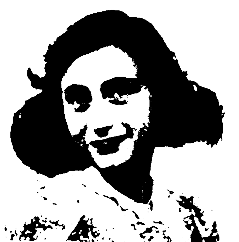 Anne - Frank - Schule GersfeldBeratungs- und FörderzentrumSchule des Landkreises Fulda mit dem Förderschwerpunkt LernenAm Dammel 5 - 36129 Gersfeld - Telefon: 06654 / 679 - Telefax: 06654 / 919535 - Mail: poststelle.8247@schule.landkreis-fulda.deAm Dammel 5 - 36129 Gersfeld - Telefon: 06654 / 679 - Telefax: 06654 / 919535 - Mail: poststelle.8247@schule.landkreis-fulda.de